FORM 6-KSECURITIES AND EXCHANGE COMMISSIONWashington, D.C. 20549Report of Foreign Private IssuerPursuant to Rule 13a-16 underthe Securities Exchange Act of 1934For the month ended September, 2018ICON plc(Registrant's name)333-08704(Commission file number)South County Business Park, Leopardstown, Dublin 18, Ireland(Address of principal executive offices)Brendan Brennan, CFOSouth County Business Park, Leopardstown, Dublin 18, Ireland.Brendan.Brennan@iconplc.com00-353-1-291-2000(Name, telephone number, email and/or facsimile number and address of Company contact person)Indicate by check mark whether the registrant files or will file annual reports under cover Form 20-F or Form 40-F.Yes___X___	No_______Indicate by check mark whether the registrant is submitting the Form 6-K in paper as permitted by Regulation S-T Rule 101(b)(1):Yes______	No___X___Indicate by check mark whether the registrant is submitting the Form 6-K in paper as permitted by Regulation S-T Rule 101(b)(7):Yes______	No___X___Indicate by check mark whether the registrant by furnishing the information contained in this Form is also thereby furnishing the information to the Commission pursuant to Rule12g3-2(b) under the Securities Exchange Act of 1934.Yes______	No___X___If "Yes" is marked, indicate below the file number assigned to the registrant in connection with Rule 12g3-2(b):82 N/A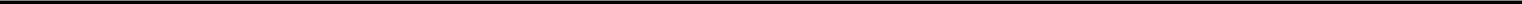 SIGNATURESPursuant to the requirements of the Securities Exchange Act of 1934, the Registrant has duly caused this report to be signed on its behalf by the undersigned thereunto duly authorized.ICON plc/s/ Brendan BrennanDate: September 24, 2018	Brendan Brennan Chief Financial OfficerExhibit 99.1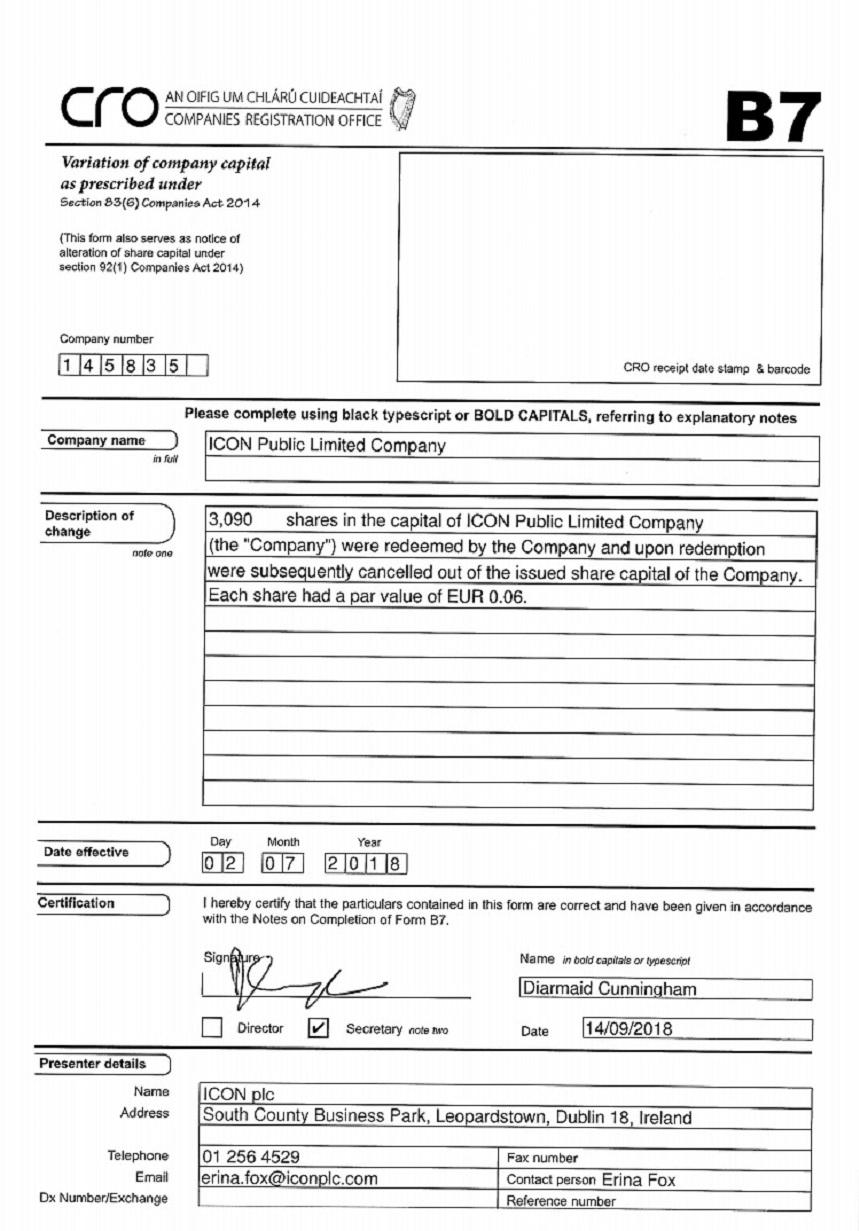 Exhibit 99.2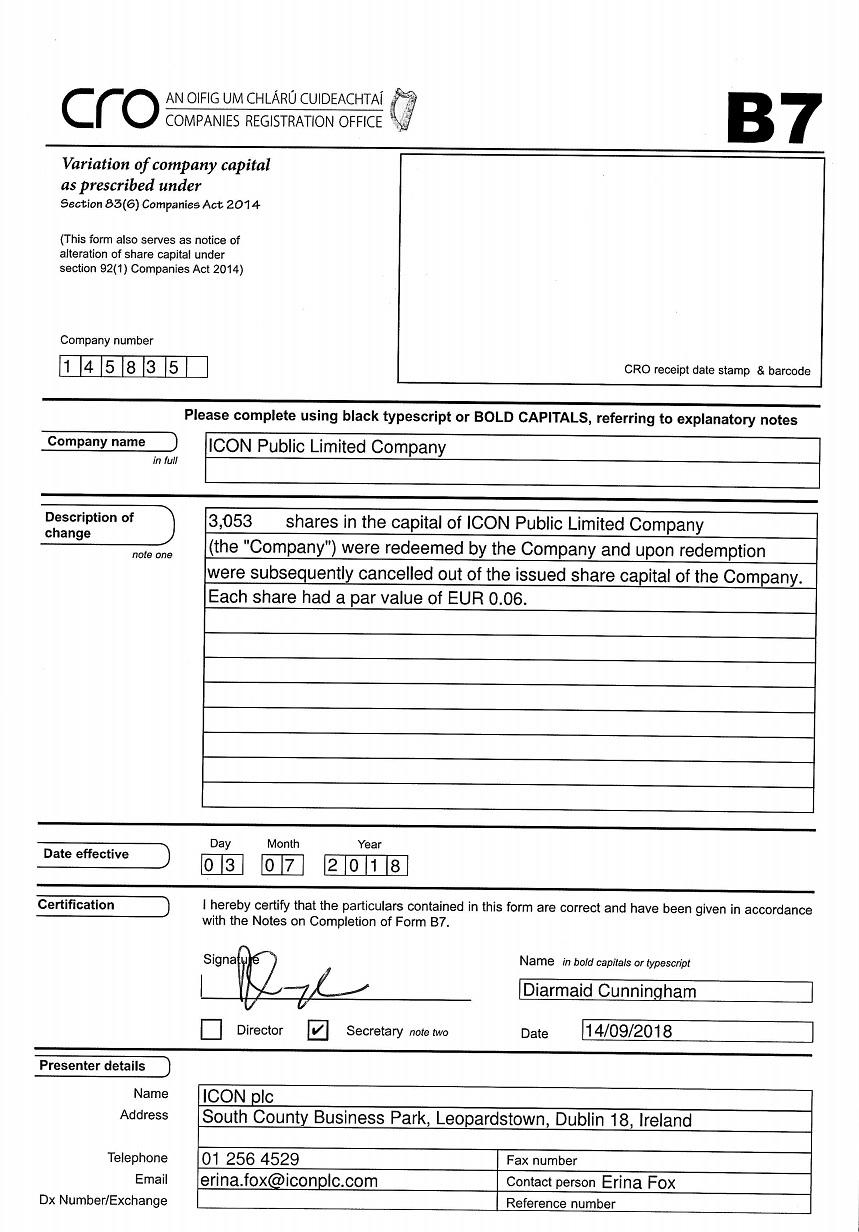 Exhibit 99.3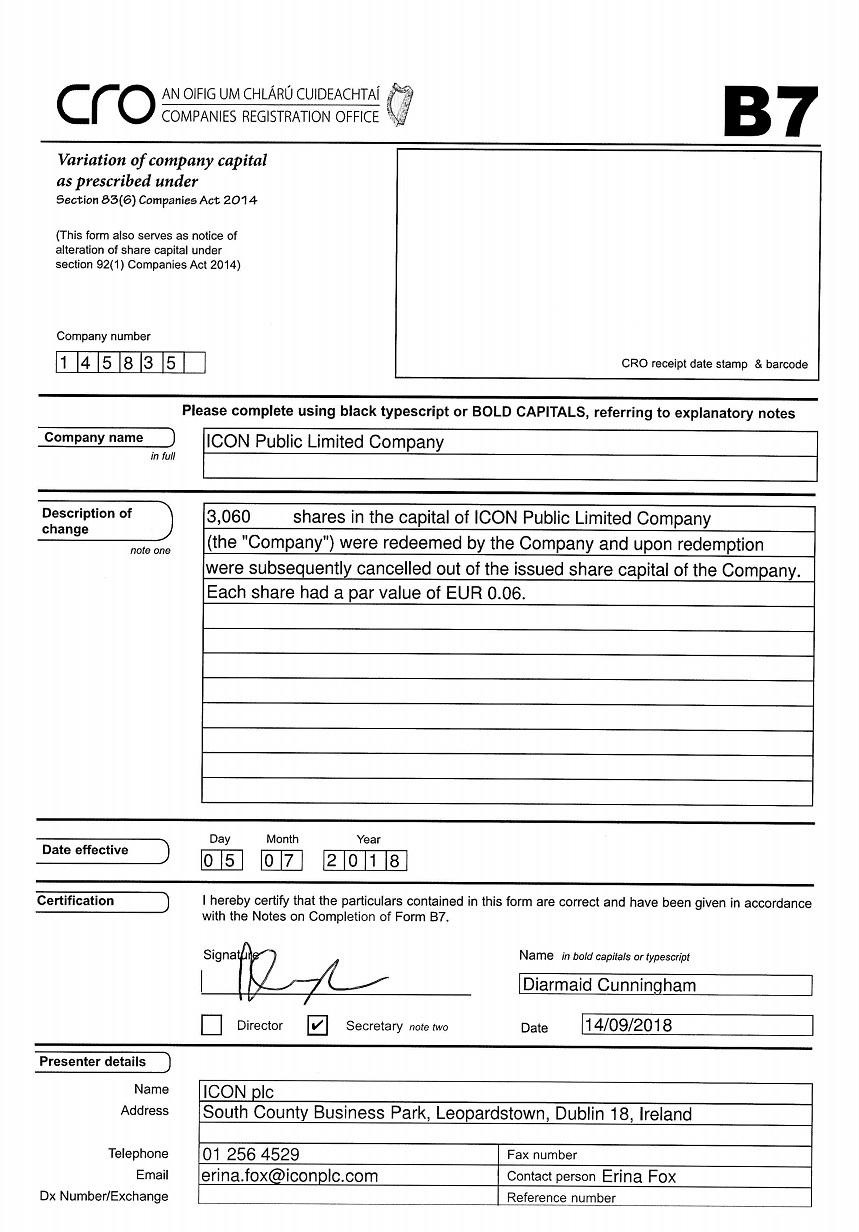 Exhibit 99.4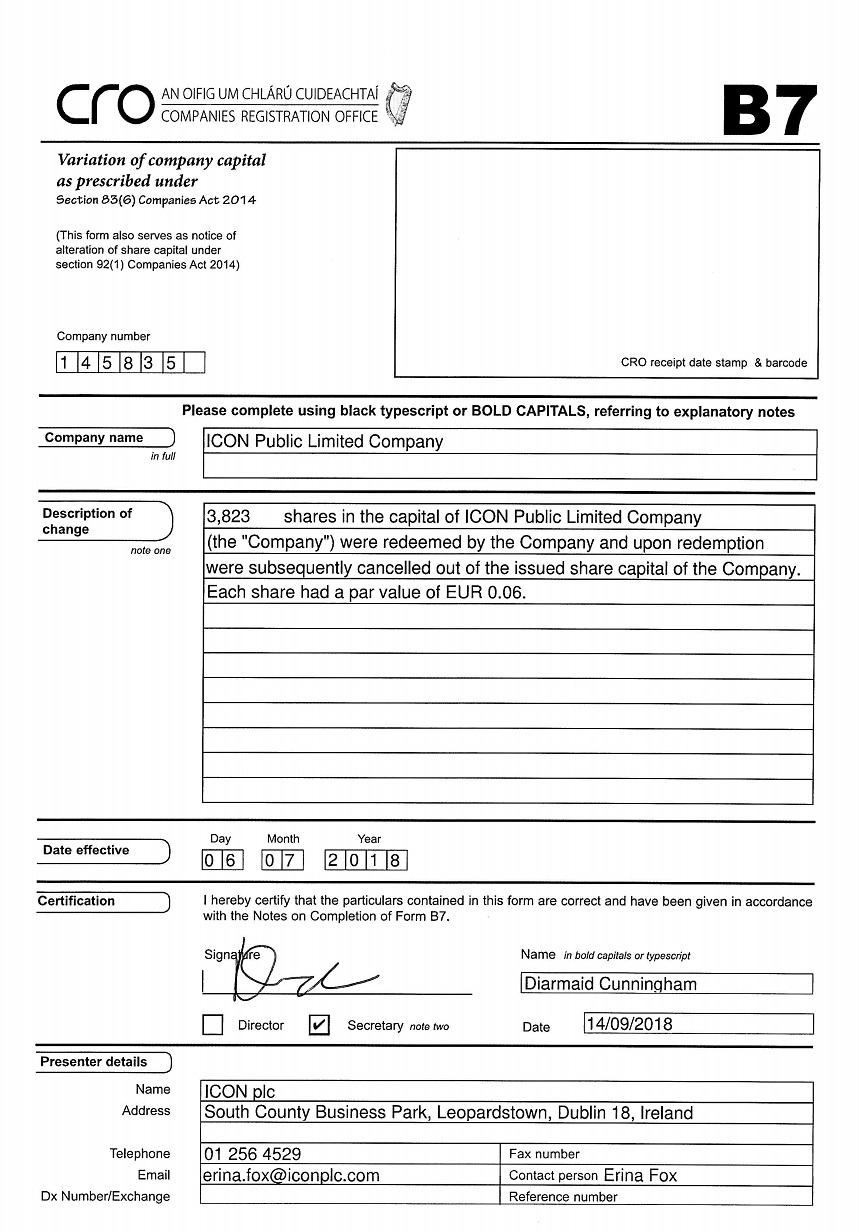 Exhibit 99.5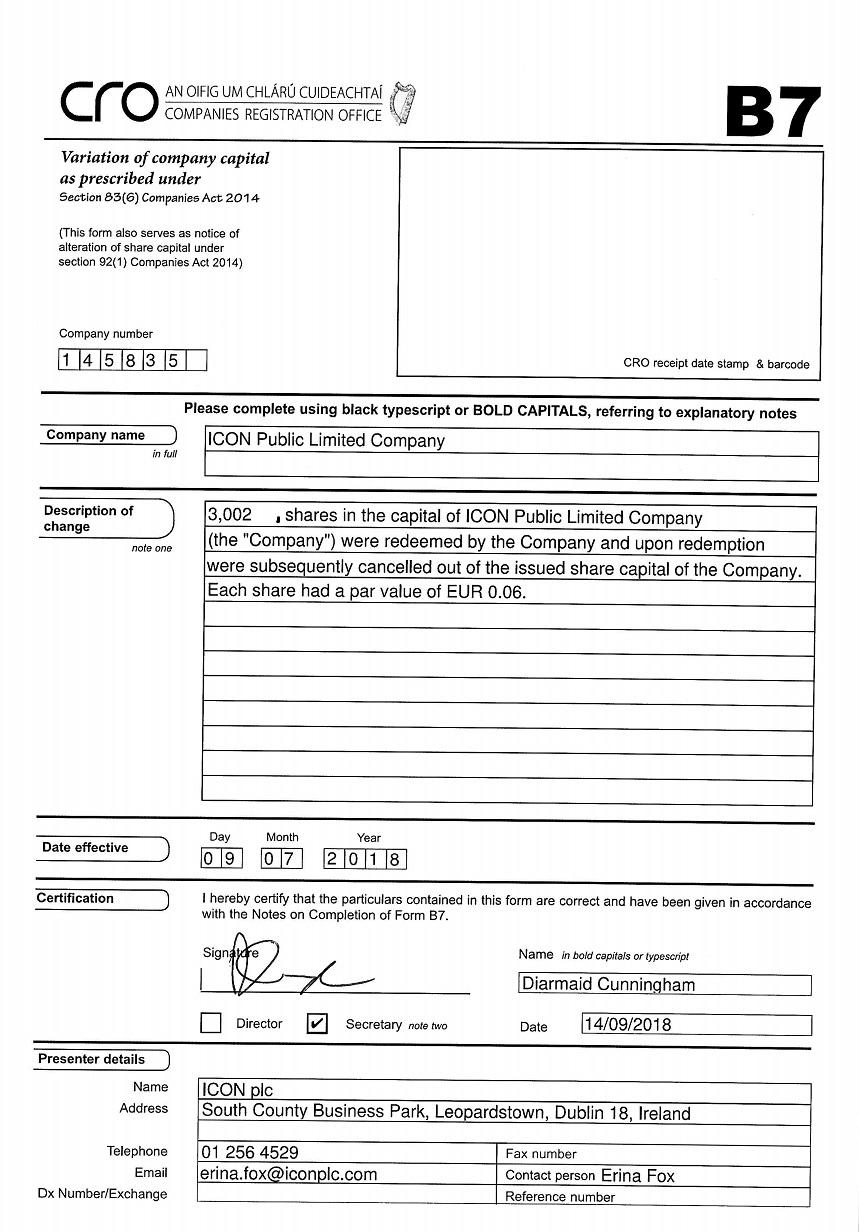 Exhibit 99.6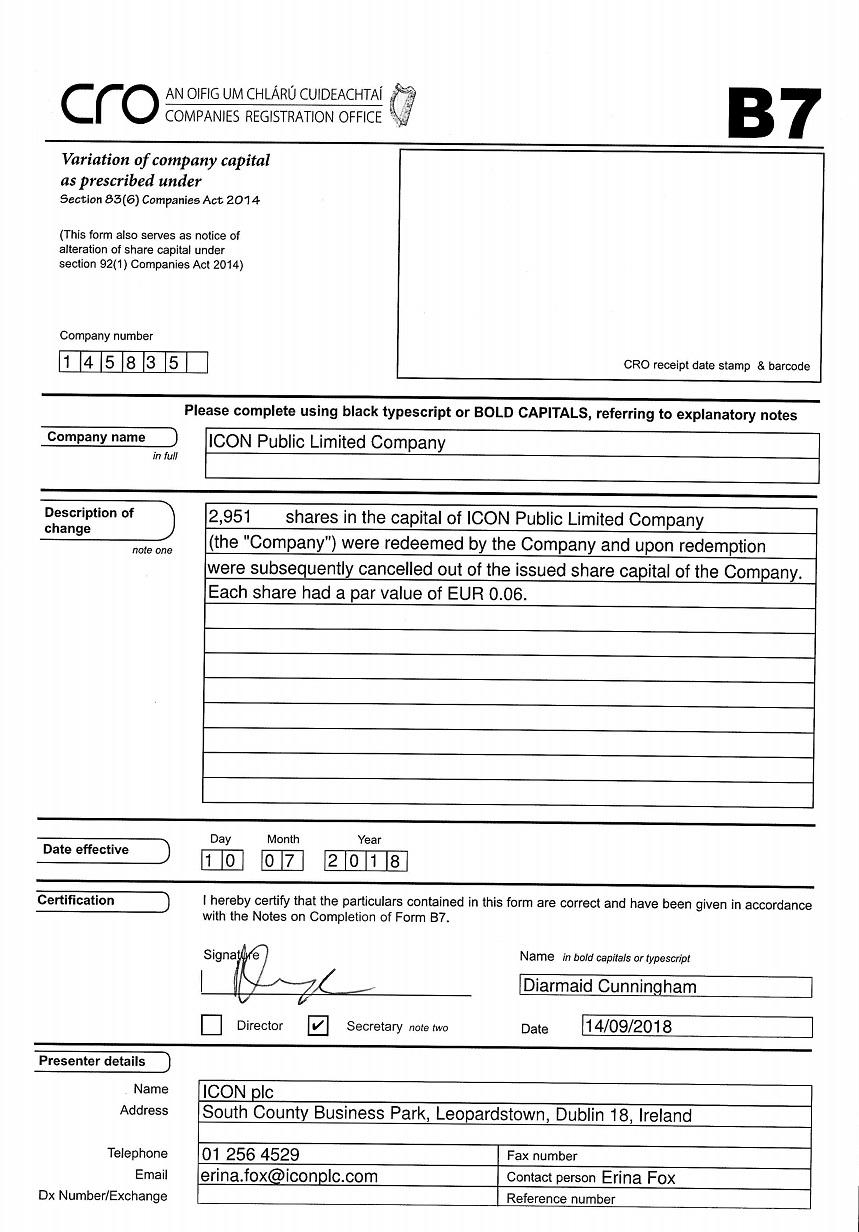 Exhibit 99.7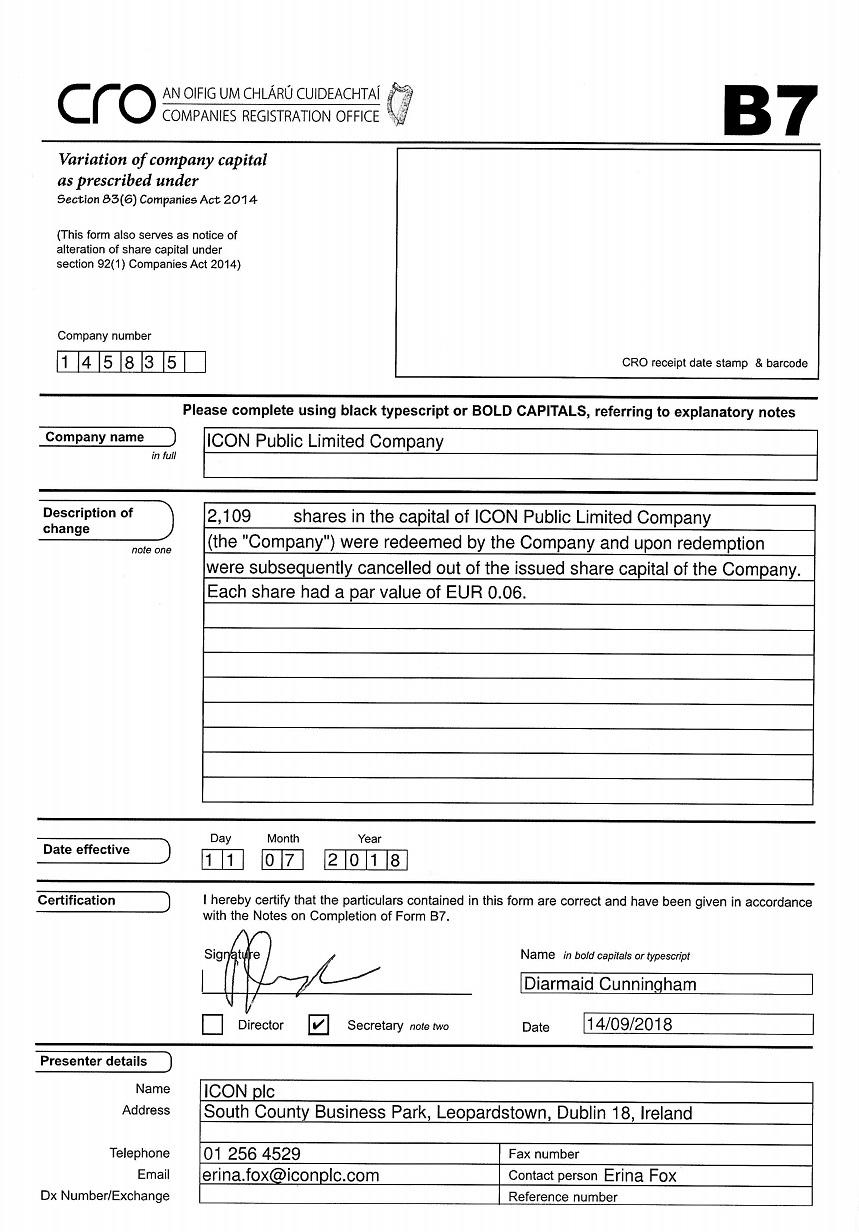 EXHIBIT LISTEXHIBIT LISTEXHIBIT LISTEXHIBIT LISTExhibitExhibitDescriptionDescription99.1Form B7 Notice of Redemption of 3,090Form B7 Notice of Redemption of 3,090Form B7 Notice of Redemption of 3,090Shares on July 2, 2018 filed in Companies Registration Office in Ireland on September 24, 2018Shares on July 2, 2018 filed in Companies Registration Office in Ireland on September 24, 2018Shares on July 2, 2018 filed in Companies Registration Office in Ireland on September 24, 201899.2Form B7 Notice of Redemption of 3,053Form B7 Notice of Redemption of 3,053Form B7 Notice of Redemption of 3,053Shares on July 3, 2018 filed in Companies Registration Office in Ireland on September 24, 2018Shares on July 3, 2018 filed in Companies Registration Office in Ireland on September 24, 2018Shares on July 3, 2018 filed in Companies Registration Office in Ireland on September 24, 201899.3Form B7 Notice of Redemption of 3,060Form B7 Notice of Redemption of 3,060Form B7 Notice of Redemption of 3,060Shares on July 5, 2018 filed in Companies Registration Office in Ireland on September 24, 2018Shares on July 5, 2018 filed in Companies Registration Office in Ireland on September 24, 2018Shares on July 5, 2018 filed in Companies Registration Office in Ireland on September 24, 201899.4Form B7Notice of Redemption of 3,823Notice of Redemption of 3,823Shares on July 6, 2018 filed in Companies Registration Office in Ireland on September 24, 2018Shares on July 6, 2018 filed in Companies Registration Office in Ireland on September 24, 2018Shares on July 6, 2018 filed in Companies Registration Office in Ireland on September 24, 201899.5Form B7Notice of Redemption of 3,002Notice of Redemption of 3,002Shares on July 9, 2018 filed in Companies Registration Office in Ireland on September 24, 2018Shares on July 9, 2018 filed in Companies Registration Office in Ireland on September 24, 2018Shares on July 9, 2018 filed in Companies Registration Office in Ireland on September 24, 201899.6Form B7Notice of Redemption of 2,951Notice of Redemption of 2,951Shares on July 10, 2018 filed in Companies Registration Office in Ireland on September 24, 2018Shares on July 10, 2018 filed in Companies Registration Office in Ireland on September 24, 2018Shares on July 10, 2018 filed in Companies Registration Office in Ireland on September 24, 2018Shares on July 10, 2018 filed in Companies Registration Office in Ireland on September 24, 2018Shares on July 10, 2018 filed in Companies Registration Office in Ireland on September 24, 201899.7Form B7Notice of Redemption of 2,109Notice of Redemption of 2,109Shares on July 11, 2018 filed in Companies Registration Office in Ireland on September 24, 2018Shares on July 11, 2018 filed in Companies Registration Office in Ireland on September 24, 2018Shares on July 11, 2018 filed in Companies Registration Office in Ireland on September 24, 2018Shares on July 11, 2018 filed in Companies Registration Office in Ireland on September 24, 2018